                                          Obec  Zámrsky                                         U s n e s e n í   č. 4/2011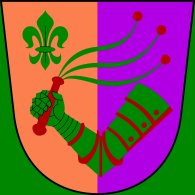 ze  zasedání   zastupitelstva  obce  Zámrsky,   konanéhodne   7. září  2011  na obecním úřadu  v ZámrskáchZastupitelstvo obce  projednalo a vzalo na vědomí:Žádost pana Jana Klvaně o zařazení parcely č. 675/4 do nového územního plánu obce Zámrsky jako stavební parceluZapojení obce do POV na opravu lesních cest v katastru obce Zámrsky a pověřuje starostu zahájit jednání s p. Tomášovou z Hranické rozvojové agentury o výběru vhodné lokality a možnost požádat o dotaci na opravu lesních cestOpravu místní komunikace parc.č. 692 za hřištěm směrem k lesu – do zimy se vyčistí příkopyŽádost pana Václava Vozáka na zabudování propustku pro vodu do přístupové cesty k domu č.p. 29,  na parcele č.4/1Zastupitelstvo obce  po projednání schvaluje :Rozpočtové opatření č. 2/2011 v navrženém znění – návrh úpravy rozpočtu a důvodová zpráva jsou přílohou k zápisu č.1                    ( hlasování –pro 5 hlasů)Smlouvu o smlouvě budoucí o připojení odběrného zařízení k distribuční soustavě do napěťové hladiny 0,4 kv /NN – na parc.č. 330/1 a pověřuje starostu k podpisu této smlouvy                                                      ( hlasování –pro 4 hlasy, zdržel se  1 hlas)Závěrečný účet Svazku pro hospodaření s odpady se sídlem v Bystřici pod Hostýnem, který byl schválen členskou schůzí svazku 14.6.2011             ( hlasování –pro 5 hlasů)Poskytnutí  příspěvku „Římskokatolické farnosti Kelč“  na přípravy ke slavnostní mši svaté konané dne  28.9.2011 v  kapli sv. Václava v Zámrskách   – ve výši 2.000,- Kč – formou proplacení paragonů za zakoupení materiálu na koláče a cukroví,  květiny .                                                                                                                              ( hlasování –pro 4 hlasy,  zdržel se  1 hlas)Starosta obce : Pala Arnošt                                          Místostarosta obce :  Pavelka PetrPodpisy:  Zveřejněno na úřední desce: 11.9.2011                                                               Sejmuto: 